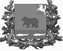 Администрация молчановского РАЙОНАТомской областипостановление07.05.2020                                                                                                                                      №   233с. МолчановоО перечне мест отбывания наказанияВ целях создания необходимых условий для отбывания осужденными наказаний в виде обязательных работ на территории Молчановского района, в соответствии со статьей 49 Уголовного кодекса Российской Федерации, статьей 25 Уголовно-исполнительного кодекса Российской Федерации, по согласованию с организациями, осуществляющими деятельность на территории муниципального образования «Молчановский район» и по согласованию с обособленным подразделением в Молчановском районе Кривошеинского межмуниципального филиала ФКУ УИИ УФСИН России по Томской областиПОСТАНОВЛЯЮ:1. Утвердить перечень мест отбывания наказания в виде обязательных работ (далее – Перечень) в соответствии с приложением к настоящему постановлению. 2. Рекомендовать руководителям организаций, указанным в Перечне:1) в установленном порядке и по согласованию с обособленным подразделением  в  Молчановском  районе  Кривошеинского межмуниципального филиала ФКУ УИИ УФСИН России по Томской области обеспечить отбывание осужденными обязательных работ, назначенных по приговору суда;2)  обеспечить контроль за отбыванием осужденными обязательных работ, назначенных по приговору суда в соответствии с законодательством Российской Федерации.3. Настоящее постановление вступает в силу со дня его официального опубликования в официальном печатном издании «Вестник Молчановского района» и подлежит размещению на официальном сайте муниципального образования «Молчановский район» (http://www.molchanovo.ru).4. Контроль за исполнением настоящего постановления возложить на заместителя Главы Молчановского района по экономической политике.Глава Молчановского района                                                                  Ю.Ю. СальковЛариса Валерьевна Котеловская838256 23224В дело – 1ФКУ УИИ УФСИН-1Учреждения, организации, указанные в перечне – 7ОЭАиП/Котеловская– 1                                    2                                                                            Приложение к постановлению                                                                             Администрации Молчановского                                                                             района                                                                            от ___________ № ___Перечень мест отбывания  наказания в виде обязательных работУправляющий делами АдминистрацииМолчановского района                                                                         А.Ю. АлистратовНаименование учреждения, организации, в которых отбываются обязательные работыВиды обязательных работАдминистрация Молчановского районапогрузочно-разгрузочные работы, хозяйственные работыАдминистрация Молчановского сельского поселенияпогрузочно – разгрузочные работы, хозяйственные работы, ликвидация свалок, расположенных на землях лесного фондаАдминистрация Тунгусовского сельского поселенияпогрузочно – разгрузочные работы, хозяйственные работы, ликвидация свалок, расположенных на землях лесного фондаАдминистрация Наргинского сельского поселенияпогрузочно – разгрузочные работы, хозяйственные работы, ликвидация свалок, расположенных на землях лесного фондаАдминистрация Могочинского сельского поселенияпогрузочно – разгрузочные работы, хозяйственные работы, ликвидация свалок, расположенных на землях лесного фондаАдминистрация Суйгинского сельского поселенияпогрузочно – разгрузочные работы, хозяйственные работы, ликвидация свалок, расположенных на землях лесного фондаОГБУЗ «Молчановская районная больница»погрузочно – разгрузочные работы, хозяйственные работы